IntroductionIn September 2018, Google announced its Dataset Search. In the subsequent NCF meeting, it was discussed whether or not to support this. The SCCTC was asked for technical advice on how a technical connection to this search engine, by embedding metadata in landing pages, would relate to the CLARIN infrastructure. This document tries to answer that question.Suggested way forwardThe choice whether to embed metadata into landing pages should be with the individual CLARIN centres. If a centre wants to enable this, it can easily do so by following the instructions at https://developers.google.com/search/docs/data-types/dataset Metadata catalogues, such as the VLO, should not embed metadata into landing pages, since doing so might be conflicting with the centre’s choice.Relation to existing metadata infrastructureThe possibility to embed metadata in landing pages does not influence the requirement for CLARIN B- and C-centres to provide an OAI-PMH endpoint and CMDI (for B-centres) or at least Dublin Core (for C-centres) metadata.Background informationRDA Research Metadata Schemas WG – an RDA working group on the topic of metadata schemas for embedding in web page. Both technically informative and also a place where heated discussions take place, with important players from the research metadata community.Vocabularies supported for metadata embedding:Schema.org (initiated by search engines, simpler, less extensible)DCAT (academically inspired, more complex and extensible)Draft mapping between schema.org, DCAT and WikiDataTitleEmbedded metadata for landing pages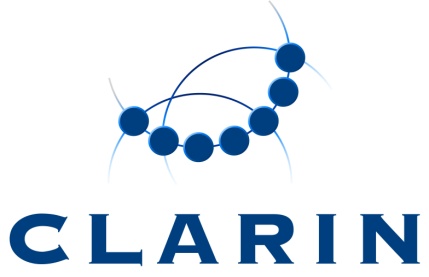 Version1Author(s)Dieter Van UytvanckDate2019-11-05StatusDraftDistributionSCCTC, NCFIDCE-2019-1544